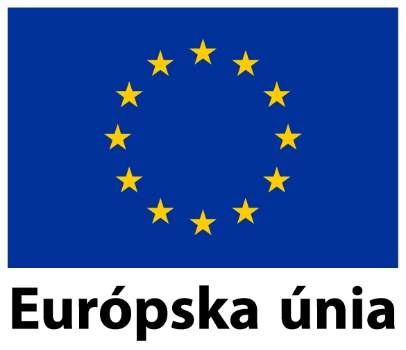 „Tento projekt je spolufinancovaný z Európskeho fondu regionálneho rozvoja“Názov a sídlo prijímateľa:Strojárne SK, s.r.o., Kružlov 177, 086 04 KružlovNázov projektu:Inovácia výroby v spoločnosti Strojárne SK, KružlovZačiatok realizácie projektu:10/2018Koniec realizácie projektu:01/2019Hlavný cieľ projektu:Cieľom projektu je zvýšenie konkurencieschopnosti firmy Strojárne SK, s.r.o., a to prostredníctvom obstarania moderných technológií "CNC plazmový rezací stroj“, „Hydraulická zakružovačka plechov“ a „Hydraulický CNC ohraňovací lis".Miesto realizácie projektu:KružlovVýška poskytnutého príspevku:139 882,50 € Logo operačného programu: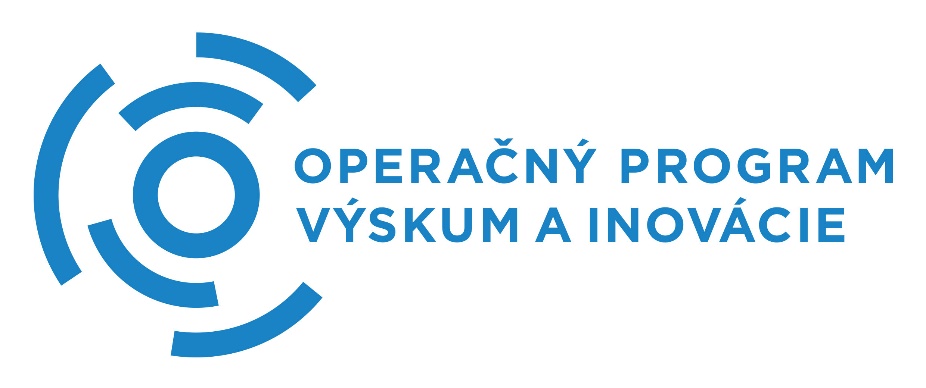 Odkazy na webové sídla:www.opvai.sk / www.partnerskadohoda.gov.skFotodokumentácia:Priebežne budeme aktualizovať